Права та обов’язки учнів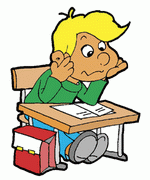 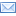 Учні мають право:
1. На захист прав особистості і ввічливе ставлення до себе.
2. На вільний вибір школи. 
3. На вибір предмету поглибленого вивчення, позакласних додаткових, факультативних
     занять, екзаменів із окремих предметів і складання курсу екстерном.
4. На відкриту оцінку своїх знань, отримання об’єктивної оцінки із предметів.
5. На завчасне повідомлення про строк контрольної роботи, вимагати проведення не
    більше двох контрольних робіт у день і не більше п’яти контрольних робіт у тиждень.
6. Вносити пропозиції в раду, адміністрацію школи по покращенню програмного
    навчання і виховання.
7. На апеляцію у випадку конфлікту з учителем в раду школи або адміністрацію.
8. На забезпечення якісним харчуванням.
9. Висловлювати класному керівнику, директору, вчителям свої проблеми і отримувати
    від них допомогу, пояснення, відповіді.
10. Відкрито висловлювати свою думку стосовно життя школи, не принижуючи гідності
       інших.
11. Представляти школу в конкурсах, оглядах, змаганнях та інших заходах відповідно зі
      своїми можливостями і вміннями.
12. На звільнення від уроків згідно заяви батьків.Учні зобов’язані:
1. Виконувати статут школи.
2. Оволодівати знаннями.
3. Не пропускати уроки, не запізнюватися на заняття.
4. Приходити до школи охайними, в шкільній формі або в одязі ділового стилю.
5. Акуратно вести щоденник і подавати його за першою вимогою вчителя.
6. Брати участь у суспільно корисній праці, виробництві.
7. Брати активну участь у житті школи, підтримувати і примножувати традиції школи,
    його авторитет, брати активну участь у позакласній і гуртковій роботі.
8. Бути ввічливим у спілкуванні з учителями, з повагою ставитись до батьків. Проявляти
    милосердя, турбуватися про молодших.
9. Гідно поводити себе, дотримуватися культури поведінки. 
10. Бережливо ставитись до державного, суспільного і особистого майна, охороняти
      природу.
11. У випадку псування майна, приміщення, учень повинен відшкодувати його або разом
       з батьками провести ремонт.
12. Повністю використовувати час, відведений для навчання, старанно працювати над
      поповненням своїх знань, систематично готуватись до уроків.
13. Діяти завжди на благо колективу, турбуватись про честь і підтримку традиції школи,
      його авторитету.
14. Гідно, культурно вести себе в школі і за її межами, турбуватись про красу рідної мови.
15. Проявляти повагу до вчителів та інших працівників школи, підкорятись вказівкам та
      розпорядженням директора школи, педагогічної ради, учителів, а також постановам
      класного і шкільного самоврядування.
16. Постійно підтримувати в чистоті і порядку приміщення школи та його територію.
17. Вітатися до працівників та гостей школи.